Правила поведения на дорогеОсобенно важная статья - поведение детей на дороге. Эти правила поведения вы должны рассказывать детям, когда сами идёте с ними через дорогу либо едете в общественном транспорте. И помните, ребёнок никогда не должен видеть, что родители сами нарушают сказанные ему правила.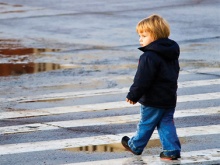 Правила поведения ребёнка в общественном транспортеТранспорт, который ходит над землёй: автобусы, трамваи, троллейбусы, маршрутные такси.Если автобус пуст, то садиться лучше у кабинки водителя;Во время движения держитесь за поручни;Не засыпайте, находясь в общественном транспорте, старайтесь держаться бодро;Заходите в транспорт и выходите из него только после полной его остановки;Не бросайте свои вещи где попало;Если не нашлось свободного места для сиденья, то оставайтесь стоять в центральном проходе;Если вам приходится стоять, то стойте лицом по направлению движения либо вполоборота;Следуйте инструкциям, написанным в транспорте: не высовывайтесь из окон, не прислоняйтесь к дверям;Выходите из транспорта после того, как выйдет толпа;Переходите улицу, когда автобус уже отъедет;Стоящий троллейбус и автобус нужно обходить сзади, а трамвай - спереди.Правила поведения в поездеПри посадке в поезд стремитесь попасть в центральные вагоны;Выбирая место, садитесь на места против движения поезда;По возможности узнайте и запомните (запишите) имена своих попутчиков, их приметы и их конечные остановки;Двери купе держите запертыми;При любом ЧП придерживайтесь указаний персонала транспорта: кондуктора или проводника, водителя или машиниста.Правила поведения в подземном транспорте: Будьте внимательны и осторожны на эскалаторе;Не ставьте вещи на эскалатор;Не бегите по эскалатору;Держитесь за поручень эскалатора;Не садитесь на эскалаторНе приближайтесь к краю платформы, пока поезд не подъедет и не остановится у неё;Если уронили какую-то вещь на рельсы или увидели там человека, немедленно сообщите дежурному по станции.Правила поведения на открытых участках дорогиДля перехода улицы ищите светофор, строго следуйте его знакам, идти можно только на зелёный;Если имеется подземный переход - используйте его;Не катайтесь на роликах и скейтбордах вблизи проезжей части;Если вы на велосипеде, то для пересечения дороги слезьте с него и ведите его за руль.